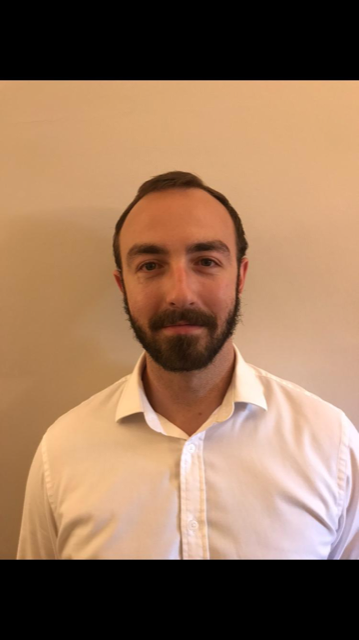 Name: Arthur Much D.O.B.: 16.4.1982		Van: 2006 Ford Galaxy 2.0Occupation: Banker		Grapple Top Speed: 26ms-1Arrested: London		Winch Acceleration: 0.2ms-2Alibi: none			Rope Length: 30 meters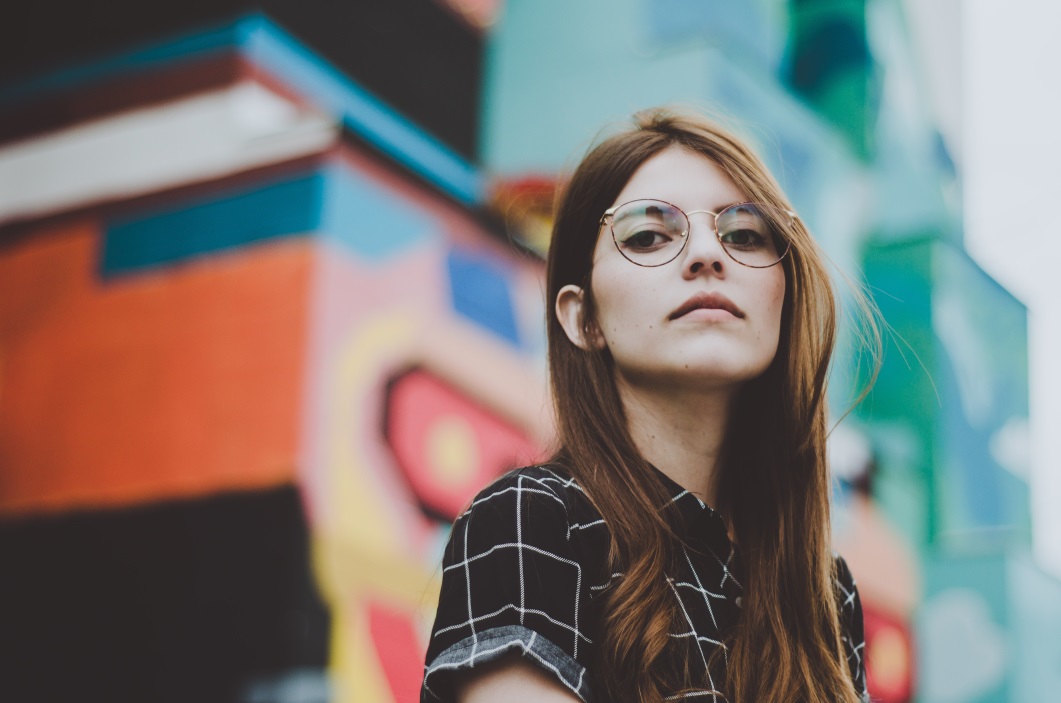             Name: Sarah Champion            D.O.B.: 15.4.1990 		Van: 1996 Ford Windstar LX            Occupation:  Teacher		Grapple Top Speed: 28ms-1            Arrested: Southampton		Winch Acceleration: 0.3ms-2            Alibi: Boyfriend			Rope Length: 35 meters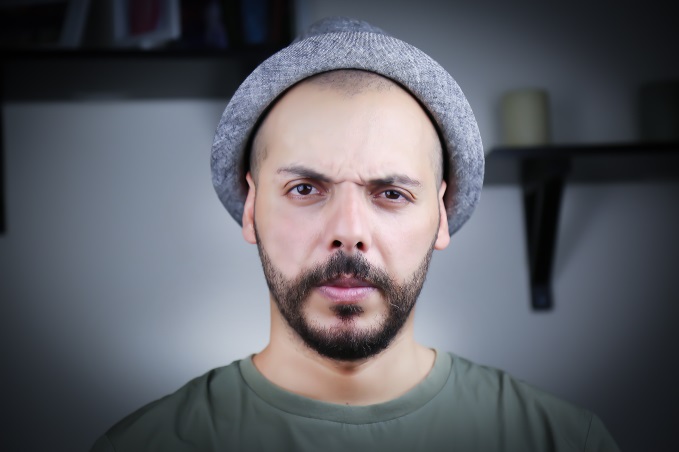 Name: Dwayne NeighbourD.O.B.: 14.12.1988 		Van: 2000 Mazda MPV ESOccupation: Unemployed	Grapple Top Speed: 25ms-1Arrested: Poole			Winch Acceleration: 0.3ms-2Alibi: Partner			Rope Length: 33 meters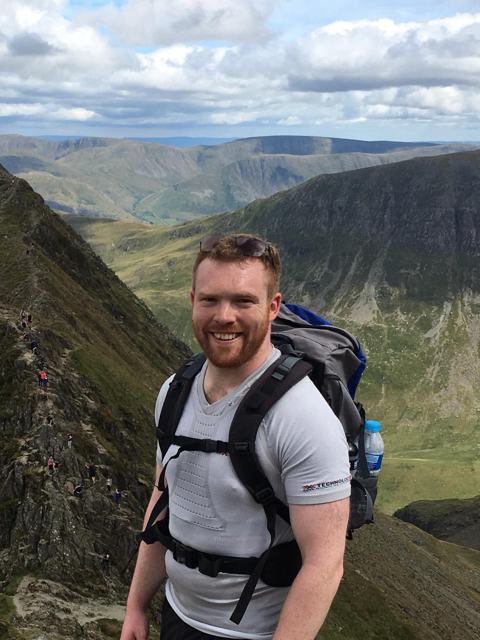 Name: Alan Dale		D.O.B.: 30.10.1991 		Van: 2007 Peugeot Expert Tepee Occupation: Vet		Grapple Top Speed: 28ms-1Arrested: Chester		Winch Acceleration: 0.19ms-2Alibi: Dog walking		Rope Length: 30 meters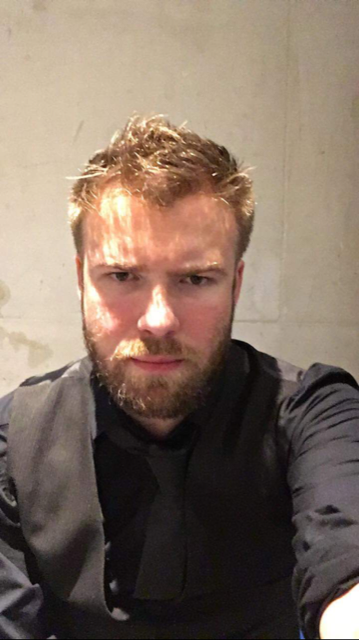 Name: Will StutelyD.O.B.: 06.12.1990 		Van: 2011 Kia SedonaOccupation: Bar Manager	Grapple Top Speed: 24ms-1Arrested: London		Winch Acceleration: 0.25ms-2Alibi: At home, with partner	Rope Length: 42 meters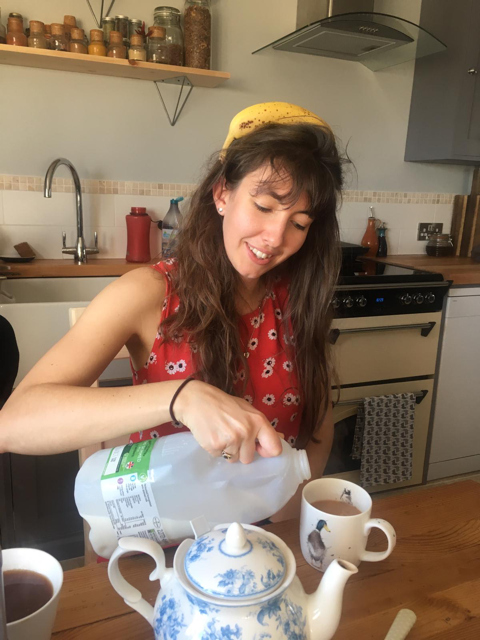             Name: Jess Robinson            D.O.B.: 10.8.1995		Van: 2013 Kia Carens 1.6 GDI 1	            Occupation: Farmer		Grapple Top Speed: 26ms-1            Arrested: Bath			Winch Acceleration: 0.2ms-2            Alibi: Jogging			Rope Length: 40 meters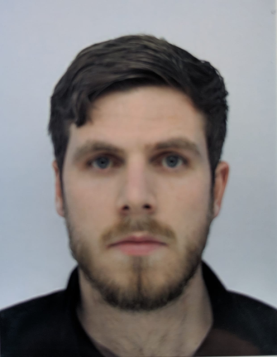 Name: Will ScarlettD.O.B.: 16.4.1987		Van:2013Volkswagen California BiTDi Occupation: IT support		Grapple Top Speed: 20ms-1Arrested: Hastings		Winch Acceleration: 0.21ms-2Alibi: none			Rope Length: 32 meters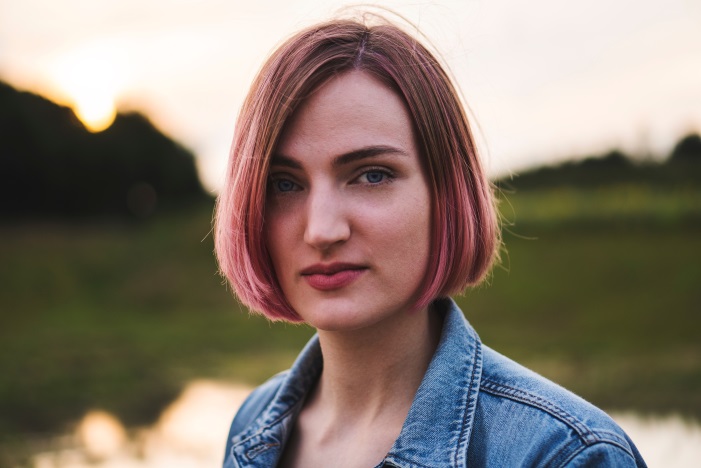             Name: Danielle Clark            D.O.B.: 30.3.1978		Van: 1990 Pontiac Trans Sport SE            Occupation: HR manager		Grapple Top Speed: 26ms-1            Arrested: Reading		Winch Acceleration: 0.2ms-1            Alibi: Husband			Rope Length: 29 meters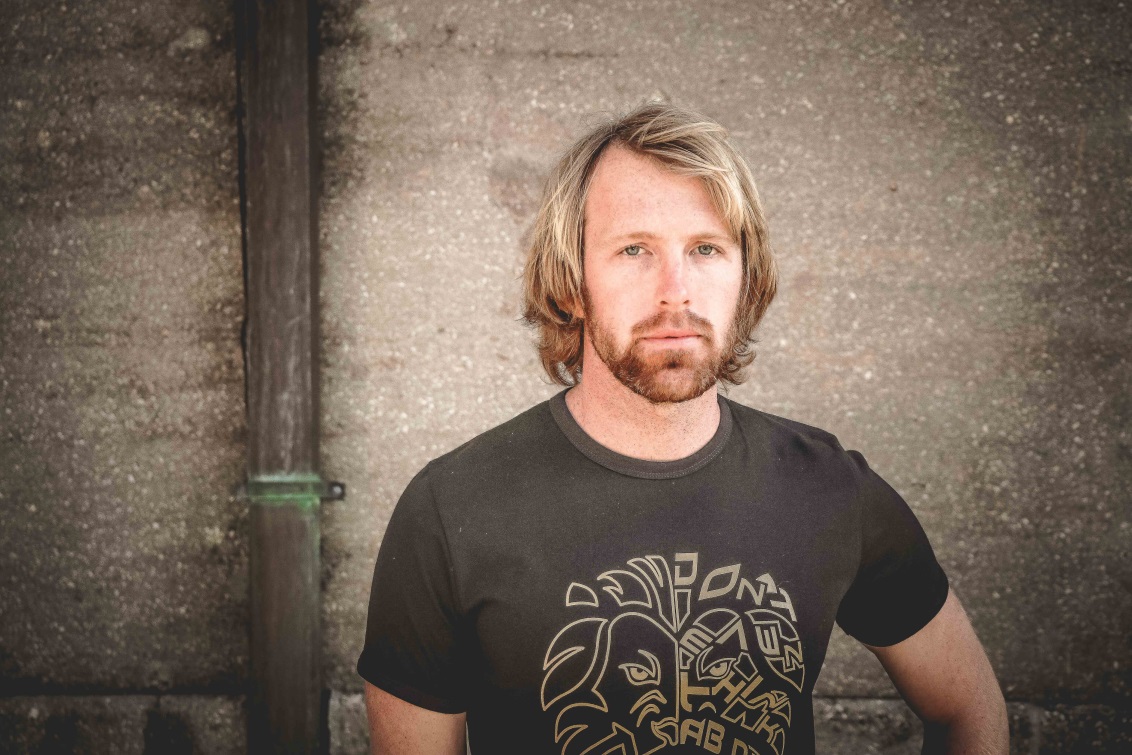 Name: Bob  EyssensD.O.B.: 14.2.1976	Van: 2014 Citroen C4 Grand Picasso e-HDI 115 ExclusiveOccupation: Fisherman		Grapple Top Speed: 27ms-1Arrested: London Gatwick	Winch Acceleration: 0.2ms-2	Alibi: Visiting family		Rope Length: 50 meters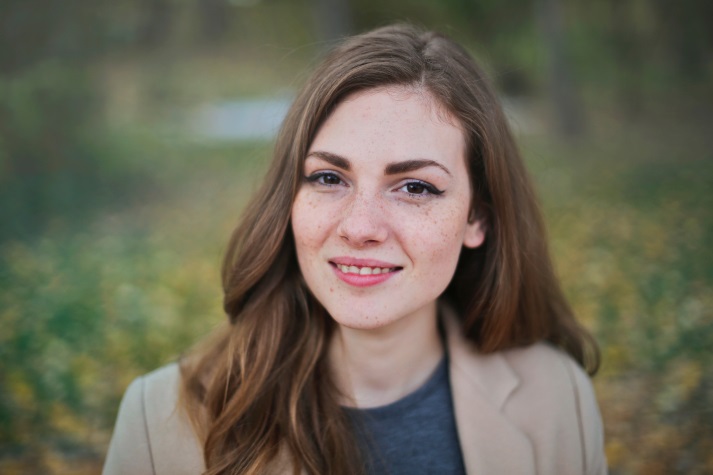             Name: Zoe Nottingham            D.O.B.: 4.12.1990	Van: 2011Chrysler Town & Country Touring            Occupation: Publisher	Grapple Top Speed: 25ms-1	            Arrested: Cheltenham	Winch Acceleration: 0.18ms-2	            Alibi: Parents		Rope Length: 35 meters	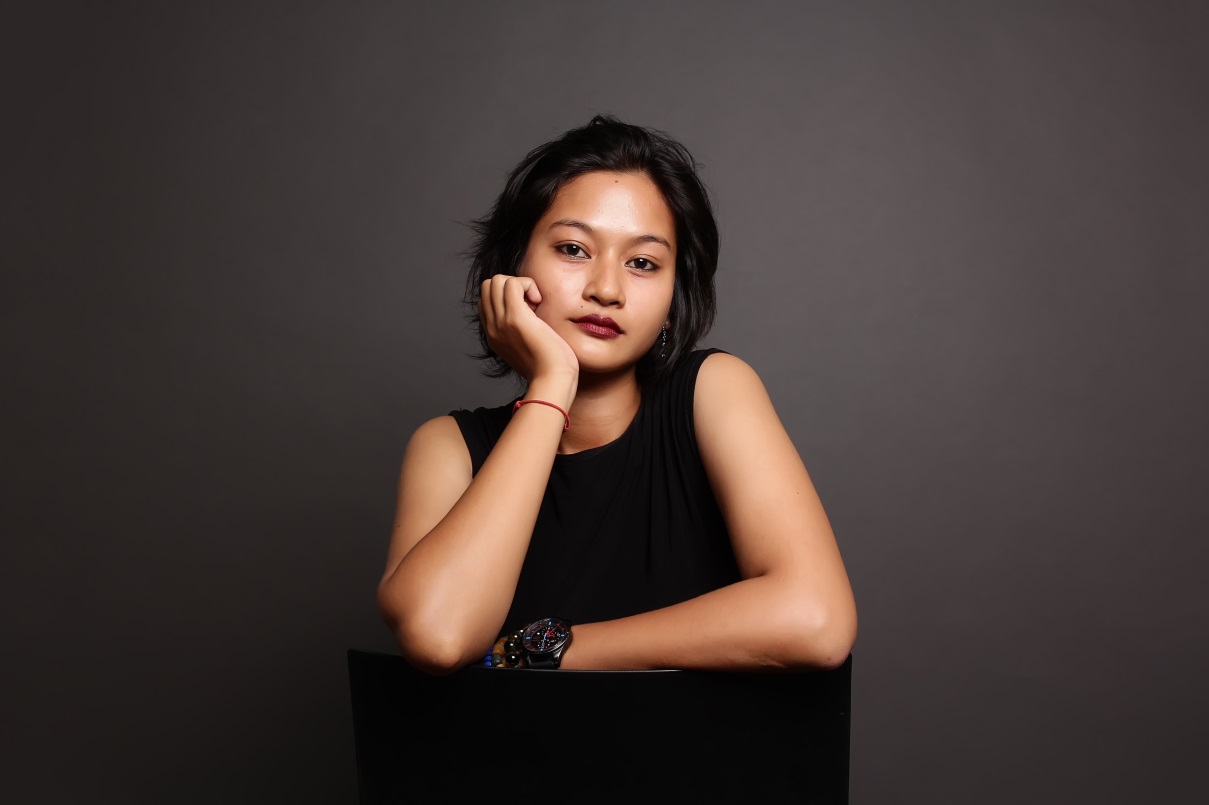             Name: Marien Taylor            D.O.B.: 15.3.1988		Van: 1990 Oldsmobile Silhouette            Occupation: Professional Sailor	Grapple Top Speed: 24ms-1            Arrested: Norwich		Winch Acceleration: 0.22ms-2            Alibi: Sailing, with husband	Rope Length: 32 meters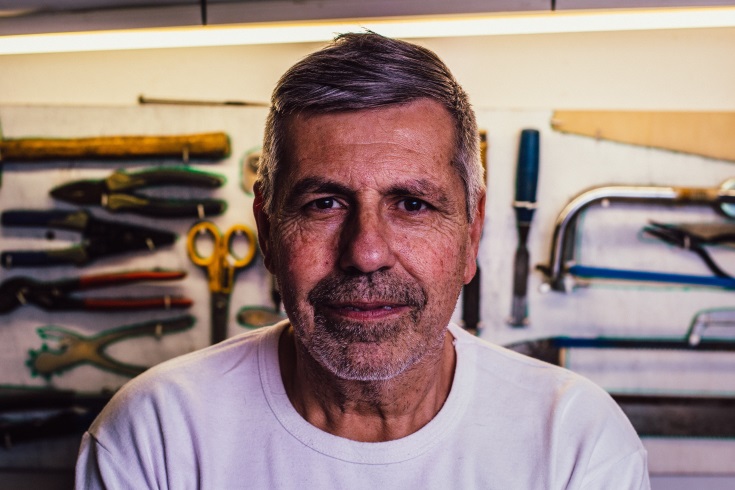 Name: Clark TuckD.O.B.: 10.7.1973		Van: 2007 Skoda Roomster Scout 1.9 TDIOccupation: Handyman		Grapple Top Speed: 29ms-1Arrested: Manchester		Winch Acceleration: 0.19ms-2Alibi: Friends			Rope Length: 30 meters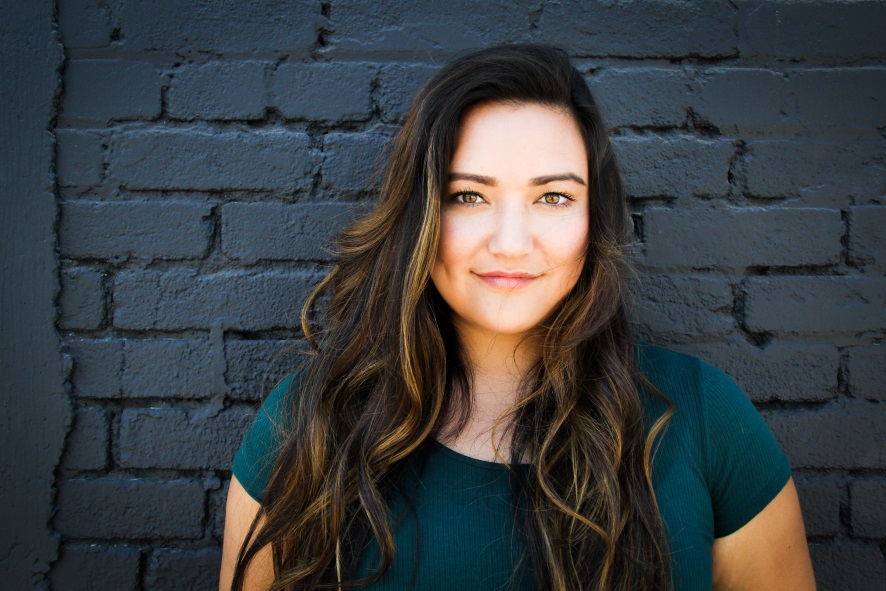           Name: Amy Thomas            D.O.B.: 23.11.1981	Van: 2013 Vauxhall Zafira Tourer 2.0 BiTurbo Elite            Occupation: Property Developer	Grapple Top Speed: 24ms-1            Arrested: Swansea		Winch Acceleration: 0.22ms-2            Alibi: Fiance			Rope Length: 31 meters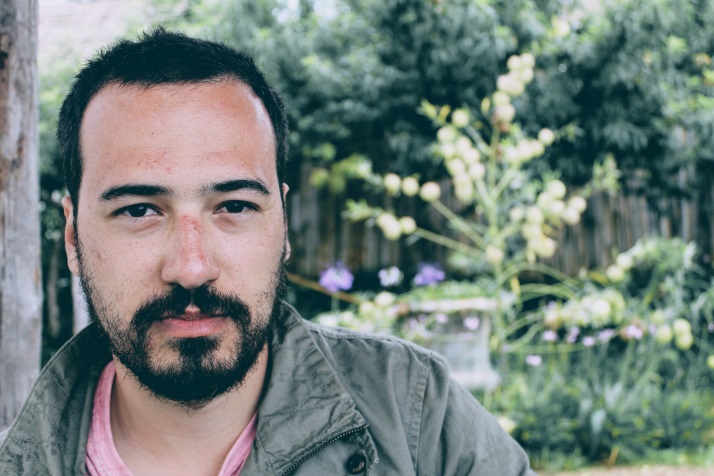 Name: James RosenbergD.O.B.: 13.6.1979		Van: 2011 Toyota Sienna SEOccupation: Rugby Coach	Grapple Top Speed: 23ms-1Arrested: Dover			Winch Acceleration: 0.15ms-2Alibi: none			Rope Length: 30 meters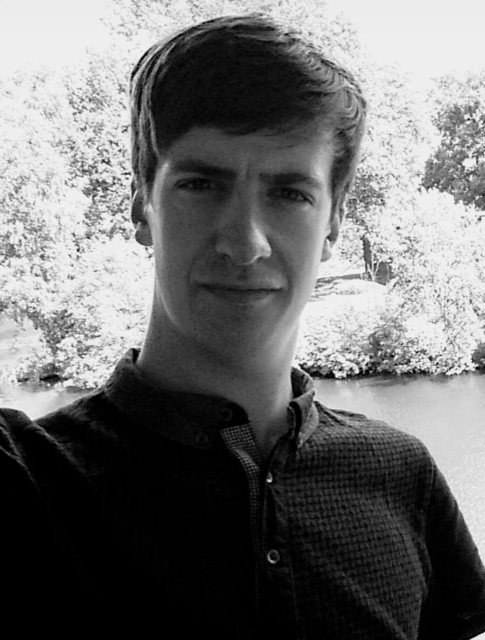 Name: Robin LockeD.O.B.: 25.6.1984		Van: 1990 Chevrolet Lumina APVOccupation: Consultant		Grapple Top Speed: 28ms-1Arrested: Swindon		Winch Acceleration: 0.18ms-2Alibi: Hiking			Rope Length: 40 meters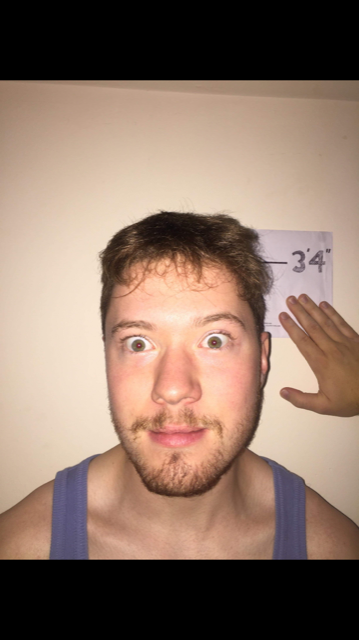 Name: John SmallD.O.B.: 28.8.1998		Van: 2010 Fiat Qubo 1.4 DynamicOccupation: Student		Grapple Top Speed: 24.5ms-1Arrested: Newcastle		Winch Acceleration: 0.25ms-1Alibi: none, at home		Rope Length: 38 meters